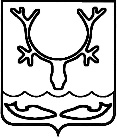 СОВЕТ городского округа "Город НАРЬЯН-МАР"34-я сессия IV созыва______________________________________РЕШЕНИЕ О назначении членов конкурсной комиссии для проведения конкурса по отбору кандидатур на должность главы муниципального образования "Городской округ "Город Нарьян-Мар"В соответствии с Федеральным законом от 06.10.2003 № 131-ФЗ "Об общих принципах организации местного самоуправления в Российской Федерации", Уставом муниципального образования "Городской округ "Город Нарьян-Мар", Положением "О порядке проведения конкурса по отбору кандидатур на должность главы муниципального образования "Городской округ "Город Нарьян-Мар", утвержденным решением Совета городского округа "Город Нарьян-Мар" от 28.09. 2016 № 268-р, Совет городского округа "Город Нарьян-Мар" РЕШИЛ:1. Назначить членами конкурсной комиссии для проведения конкурса по отбору кандидатур на должность главы муниципального образования "Городской округ "Город Нарьян-Мар" на срок проведения конкурса:1) Козицину Ольгу Юрьевну – депутата Совета городского округа "Город Нарьян-Мар";2) Ляпунову Анастасию Николаевну – депутата Совета городского округа "Город Нарьян-Мар";3) Суського Юрия Ивановича – депутата Совета городского округа "Город Нарьян-Мар";4) Терлецкого Александра Игоревича – депутата Совета городского округа "Город Нарьян-Мар";5) Хозяинову Светлану Григорьевну – депутата Совета городского округа "Город Нарьян-Мар". 2. Настоящее решение вступает в силу со дня его принятия и подлежит официальному опубликованию.г. Нарьян-Мар23 декабря 2021 года№ 289-рПредседатель Совета городского округа "Город Нарьян-Мар"  Ю.И. Суський 